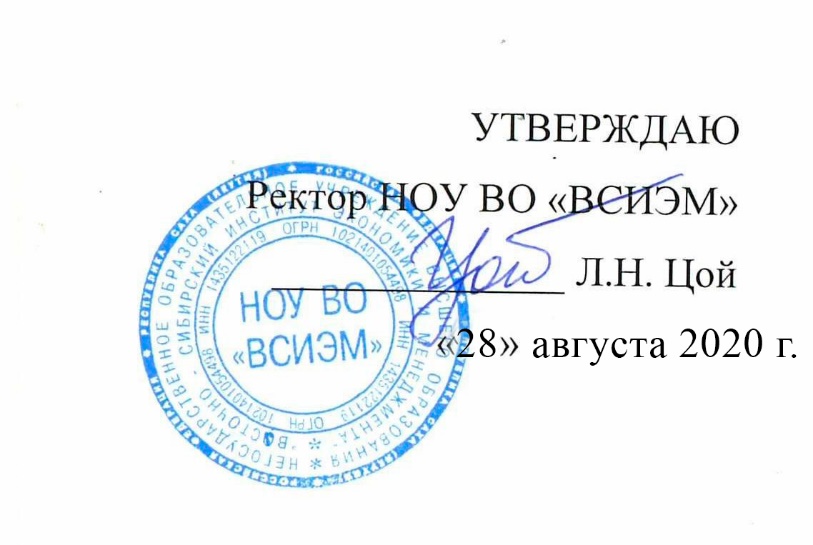 Рабочая программа дисциплиныПредпринимательское правоНаправление подготовки  40.03.01 ЮриспруденцияНаправленность (профиль) основной профессиональной образовательной программы бакалавриата: гражданско-правовойЯкутск 2020Рабочая программа дисциплины (модуля) составлена в соответствии с:- Федеральным законом от 29.12.2012г. № 273-ФЗ «Об образовании в Российской Федерации»;- Федеральным государственным образовательным стандартом высшего образования по направлению подготовки 40.03.01 Юриспруденция (уровень бакалавриата), утвержденным приказом Министерства образования и науки Российской Федерации № 1511 от 01.12.2016 г.;- приказом Минобрнауки России от 05.04.2017 № 301 «Об утверждении Порядка организации и осуществления образовательной деятельности по образовательным программам высшего образования – программам бакалавриата, программам специалитета, программам магистратуры» (зарегистрирован Минюстом России 14.07.2017, регистрационный № 47415);- положением по организации  учебного процесса в НОУ ВО «ВСИЭМ», утвержденным ректором Негосударственного образовательного учреждения высшего образования «Восточно-сибирский институт экономики и менеджмента», Л.Н. Цой 14.05.2018 Протокол № 9;- учебным планом по направлению подготовки 40.03.01Юриспруденция, утвержденным ректором Негосударственного образовательного учреждения высшего образования «Восточно-сибирский институт экономики и менеджмента», Л.Н. Цой 01.08.2020 Протокол №1.Разработчик: Рабочая программа дисциплины рассмотрена на заседании кафедры юриспруденции (протокол от 28.08.2020 № 1).Заведующий кафедрой (д.ю.н., профессор) 	А.Н. Ким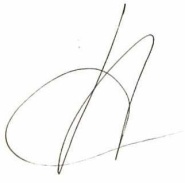 1. Цели  освоения дисциплины- формирование знаний и умений, связанных с планированием, подготовкой, организацией и осуществлением нормотворческой, правоохранительной, экспертно-консультационной, педагогической (преподавание правовых дисциплин в образовательных учреждениях, кроме высших образовательных учреждений) видов профессиональной деятельности. 2. Место дисциплины  в структуре ООП бакалавриатаДанная дисциплина относится к базовой части Блока 1Предпринимательское право является одной из основных дисциплин, предназначенных для подготовки студентов к будущей профессиональной деятельности. Входные знания, умения и компетенции, необходимые для изучения данного курса, формируются в процессе изучения следующих дисциплин: Экономика, Профессиональная этика, Юридическая психология; информационно-правового цикла, в частности, Информационные технологии в юридической деятельности, а также в процессе изучения курсов базовой (обязательной) части профессионального цикла: Теория государства и права, Гражданское право, Административное право, Арбитражный процесс, Финансовое право. 3. Компетенции обучающегося, формируемые в результате освоения дисциплиныПроцесс изучения дисциплины направлен на формирование следующих компетенцийКомпетентностная карта дисциплины4. Объем дисциплины в зачетных единицах с указанием количества академических часов, выделенных на контактную работу обучающихся с преподавателем (по видам учебной работы) и на самостоятельную работу обучающихсяОчная форма обучения* для обучающихся по индивидуальному учебному плану количество часов контактной и самостоятельной работы устанавливается индивидуальным учебным планом.Дисциплина реализуется посредством проведения учебных занятий (включая проведение текущего контроля успеваемости) и промежуточной аттестации обучающихся. В соответствии с рабочей программой и тематическим планом изучение дисциплины проходит в форме контактной работы обучающихся с преподавателем и самостоятельной работы обучающихся. При реализации дисциплины предусмотрена аудиторная контактная работа и внеаудиторная контактная работа, посредством электронной информационно-образовательной среды. Учебный процесс в аудитории осуществляется в форме лекций и практических занятий. В лекциях раскрываются основные темы изучаемого курса, которые входят в рабочую программу. На практических занятиях более подробно изучается программный материал в плоскости отработки практических умений и навыков и усвоения тем. Внеаудиторная контактная работа включает в себя проведение текущего контроля успеваемости (тестирование) в электронной информационно-образовательной среде.5. Содержание 5.1. Лекции Тема1.Предпринимательское право как отрасль праваПонятие предпринимательской деятельности (предпринимательства). Сущностные [общие (родовые) и специфические (видовые)] и формальные признаки предпринимательства. Предпринимательский риск: понятие, виды, юридическое значение. Предпринимательская прибыль: понятие и виды. Отграничение предпринимательства от смежных видов деятельности (экономической, хозяйственной, коммерческой, торговой). Виды предпринимательской деятельности. Понятие предпринимательского (хозяйственного) права. Предмет предпринимательского (хозяйственного) права. Метод предпринимательского (хозяйственного) права и его особенности. Принципы предпринимательского (хозяйственного) права. Цели и функции предпринимательского (хозяйственного) права.Дискуссия о месте предпринимательского (хозяйственного) права в системе российского права. Дуализм права и предпринимательское право: частноправовые и публично-правовые средства регулирования предпринимательской деятельности. Дуализм частного права и предпринимательское право: соотношение торгового и предпринимательского права. Соотношение предпринимательского (хозяйственного) права и смежных отраслей права (гражданского, административного, финансового, природоресурсового, коммерческого). Соотношение предпринимательского права как отрасли права и предпринимательского законодательства. Система предпринимательского права. Понятие системы предпринимательского права. Содержание предпринимательского права как отрасли. Предпринимательско-правовые институты, субинституты, подотрасли.Тема2.Предпринимательское (хозяйственное) право как наука и учебная дисциплинаНаука (доктрина) предпринимательского права. Предмет науки хозяйственного права. Методы исследования предпринимательско-правовых явлений. Диалектический метод исследования хозяйственно-правовых явлений. Частнонаучные методы исследования, применяемые в науке предпринимательского права. Взаимодействие науки предпринимательского права с другими отраслями правоведения и иными науками.Понятийные ряды правовых категорий хозяйственного права. Общий (генеральный) и специальные (субъектный и функциональный) понятийные ряды. Генезис доктрины предпринимательского (хозяйственного) права). Периодизация истории развития предпринимательского права. Предпосылки и движущие силы развития предпринимательского права. Тенденции развития предпринимательского права.Период торгового права. Итальянский, французский и германский периоды развития торгового права как истоки современного предпринимательского права. Зарождение и развитие торгового права в дореволюционной России.Период хозяйственного права. Становление и развитие доктрины хозяйственного права в зарубежном правоведении. Становление и развитие хозяйственно-правовой мысли в системе советского права. Двухсекторная теория регулирования хозяйственных правоотношений. Школа единого хозяйственного права. Третья школа хозяйственного права. Концепция комплексной отрасли хозяйственного права. Концепция “нормативного массива” хозяйственного права О. А. Красавчикова. Концепция “хозяйственно-административного права”. Товарная концепция хозяйственного права И. Е. Красько.Период предпринимательского права. Современные парадигмы предпринимательского (хозяйственного) права. Хозяйственно-правовая концепция. Цивилистическая концепция. Концепция комплексной отрасли.Предпринимательское право как учебная дисциплина. Предмет и система курса “Российское предпринимательское право”. Основные задачи и разделы курса.Тема4.Общие положения. Определение и особенности предпринимательского хозяйственного) правоотношения. (Состав предпринимательского (хозяйственного) правоотношения. Субъекты предпринимательского (хозяйственного) правоотношения. Содержание и форма предпринимательского (хозяйственного) правоотношения. Объекты предпринимательского (хозяйственного) правоотношения.Виды предпринимательских правоотношений. Критерии классификации. Вещные и обязательственные правоотношения в хозяйственном обороте. Виды предпринимательских (хозяйственных) обязательств. Абсолютные, относительные, абсолютно-относительные правоотношения. Хозяйственно-управленческие, оперативные, хозяйственно-территориальные, внутрихозяйственные, корпоративные правоотношения. Основания предпринимательских правоотношений. Основания возникновения, изменения и прекращения предпринимательских (хозяйственных) правоотношений. Понятие юридических (фактических) составов предпринимательских правоотношений и способы их формирования.Право на предпринимательскую деятельность. Право на занятие предпринимательской деятельностью как конституционное право граждан. Содержание права на осуществление предпринимательской деятельности и гарантии его реализации. Юридические основания возникновения права. Прекращение права на предпринимательскую деятельность. Реализация права на предпринимательскую деятельность. Правовые формы осуществления предпринимательской деятельности и их виды. Организационно-правовые и договорные формы. Пределы осуществления права на предпринимательскую деятельность. Практика злоупотребления правом на осуществление предпринимательской деятельности. Ответственность предпринимателей.Понятие правового режима осуществления предпринимательской деятельности и его содержание. Виды правовых режимов. Нормативный правовой, организационно-правовой, договорно-правовой, правоохранительный режимы предпринимательства.Тема5. Правовой статус субъекта предпринимательстваПонятие и признаки хозяйствующего субъекта. Понятие субъекта предпринимательской деятельности (хозяйствующего субъекта). Соотношение понятий “хозяйствующий субъект”, “юридическое лицо”, “предприниматель”, “предприятие”. Признаки хозяйствующего субъекта. Организационное единство хозяйствующего субъекта. Правовые формы имущественного обособления субъектов предпринимательского права. Деловая репутация как признак хозяйствующего субъекта: содержание и способы защиты. Способы индивидуализации хозяйствующего субъекта. Виды хозяйствующих субъектов. Классификация субъектов. Индивидуальные и коллективные хозяйствующие субъекты. Организационные и договорные субъекты. Организационно-правовые формы хозяйствующих субъектов. Основные и производные хозяйствующие субъекты. Субъекты частного и публичного права в хозяйственном обороте. Субъекты основного производства и инфраструктуры рынка.  Правосубъектность хозяйствующих субъектов. Понятие и элементы правосубъектности хозяйствующих субъектов. Правоспособность и дееспособность хозяйствующих субъектов. Общая (универсальная) и специальная (целевая) правоспособность хозяйствующих субъектов. Способы установления специальной правоспособности. Соотношение понятий “правосубъектность”, “субъект права”, “правоспособность”, “компетенция”, “правовой статус”. Правовое положение хозяйствующих субъектов. Индивидуальная предпринимательская деятельность. Понятие и формы индивидуального предпринимательства граждан. Индивидуально-трудовая деятельность граждан и предпринимательская деятельность граждан. Правосубъектность индивидуального предпринимателя. Ограничение права граждан на осуществление предпринимательской деятельности. Юридические лица как субъекты предпринимательской деятельности. Понятие и признаки юридических лиц. Правосубъектность юридического лица. Уставная и внеуставная деятельность. Органы юридического лица. Способы индивидуализации юридического лица (место нахождения, наименование, фирменное наименование). Структура фирменного наименования. Содержание права на фирму. Понятие и виды коммерческих организаций. Понятие и виды некоммерческих организаций. Особенности участия некоммерческих организаций в предпринимательской деятельности. Публично-правовые образования как субъекты предпринимательской деятельности. Предпринимательская правосубъектность государства и государственных (муниципальных) образований. Формы и порядок участия государства и государственных (муниципальных) образований в отношениях, регулируемых предпринимательским правом.Тема6. Неправосубъектные образованияОбщие положения. Понятие неправосубъектного образования. Дискуссия по вопросу о возможности участия неправосубъектных образований в правоотношениях.Простое товарищество. Договор совместной деятельности (договор простого товарищества) как организационно-правовая основа создания и деятельности неправосубъектных образований. Понятие договора простого товарищества. Юридическая природа договора о совместной деятельности (простого товарищества). Субъекты договора о совместной деятельности. Цель, предмет и условия договора простого товарищества. Форма договора простого товарищества.Права и обязанности участников совместной деятельности. Право на участие в ведении общих дел участников договора простого товарищества. Виды участия в совместной деятельности.Общее имущество участников договора о совместной деятельности. Формы внесения имущественного вклада в совместную деятельность. Взносы путем трудового участия. Общая долевая собственность участников простого товарищества.Распределение результатов совместной деятельности между участниками договора о совместной деятельности. Покрытие расходов и убытков, возникших в результате совместной деятельности.Основания прекращения договора о совместной деятельности. Последствия признания договора простого товарищества недействительным.Предпринимательские объединения. Правовой статус концерна, консорциума, синдиката, пула, картеля. Холдинговая компания (холдинг): понятие, правовой статус, виды. Способы создания холдинговых групп. Отношения между участниками холдинга. Управление и система контроля. Надзор за деятельностью предпринимательских объединений. Крестьянское (фермерское) хозяйство. Правовой статус крестьянского (фермерского) хозяйства. Имущественные отношения в крестьянском (фермерском) хозяйстве. Правовой режим имущества. Организационные отношения в крестьянском (фермерском) хозяйстве. Глава крестьянского (фермерского) хозяйства. Государственное регулирование деятельности крестьянского (фермерского) хозяйства. Внутрихозяйственные подразделения (единицы). Правовой статус внутрихозяйственных субъектов предпринимательского права. Структурные подразделения юридического лица. Филиалы и представительства. Особенности налогового статуса обособленного структурного подразделения юридического лица.Правовые основы внутрифирменного управления. Система актов, обеспечивающих внутрифирменное управление (локальные акты). Содержание и субъекты внутрихозяйственных управленческих правоотношений.Тема7. Субъекты малого и среднего предпринимательстваПравовой статус малого и среднего предприятия. Законодательство о малых и средних предприятиях. Понятие малого предприятия. Экономические и правовые признаки малого и среднего предприятия [предприятие как объект права (имущественный комплекс), предприятие как субъект права, предприятие как неправосубъектное образование]. Создание малого и среднего предприятия. Способы создания малого и среднего предприятия. Порядок создания малого и среднего предприятия, его государственная регистрация. Учредители малого и среднего предприятия.Государственная поддержка малого и среднего предпринимательства. Разграничение полномочий между Российской Федерацией и субъектами РФ в области государственной поддержки малого и среднего предпринимательства. Федеральные программы поддержки малого и среднего предпринимательства. Фонды поддержки малого и среднего предпринимательства. Льготное кредитование субъектов малого и среднего предпринимательства. Льготы малым и средним предприятиям в сферах трудовых отношений, налогообложения и бухгалтерского учета. Иные формы поддержки малого и среднего предпринимательства. Объединения малых и средних предприятий. Тема8.Несостоятельность (банкротство) субъектов предпринимательстваПонятие несостоятельности (банкротства). Экономическая и правовая сущность несостоятельности. Соотношение понятий “неплатежеспособность”, “несостоятельность”, “банкротство”. Система конкурсного законодательства.Общие и специальные признаки банкротства субъектов предпринимательства. Признаки фиктивного и преднамеренного банкротства. Участники производства по делу о несостоятельности. Правовое положение должника в период применения процедур банкротства. Инициаторы (заявители) производства по делу о несостоятельности. Право и обязанность должника по подаче заявления в арбитражный суд. Кредитор как участник конкурсного процесса. Объединение кредиторов (собрание кредиторов и комитет кредиторов). Регулирующий и уполномоченный органы в деле о несостоятельности. Правовой статус арбитражного управляющего и саморегулируемых организаций арбитражных управляющих.Процедуры банкротства юридических лиц. Порядок рассмотрения арбитражным судом дел о банкротстве. Наблюдение как обеспечительная процедура банкротства. Реабилитационные процедуры банкротства (финансовое оздоровление, внешнее управление, мировое соглашение). Ликвидационные процедуры банкротства (конкурсное производство, упрощенные процедуры банкротства). Внесудебные процедуры банкротства (добровольное объявление о банкротстве, досудебные процедуры восстановления платежеспособности должника). Особенности процедур банкротства отдельных категорий должников – юридических лиц. Банкротство индивидуальных предпринимателей. Общий порядок банкротства граждан. Банкротство индивидуального предпринимателя. Банкротство крестьянского (фермерского) хозяйства.Тема 9. Система прав на имущество субъектов предпринимательстваПраво на имущество. Понятие и содержание права на имущество. Виды прав предпринимателя на имущество и их значение. Цели правового регулирования прав на имущество. Регистрация отдельных видов имущества и прав хозяйствующих субъектов на него. Вещные права предпринимателя. Особенности реализации права собственности в хозяйственном обороте. Особенности управления государственной собственностью. Производные вещные права и особенности их реализации в сфере предпринимательской деятельности. Обязательственные права предпринимателя. Проблемы содержания и реализации права аренды, застройки и иных обязательственных прав. Корпоративные права. Понятие, правовая природа и содержание корпоративных прав. Преимущественные права предпринимателя. Понятие и система преимущественных прав.Тема 10. Правовой режим имущества субъекта предпринимательстваОбщая характеристика правового режима имущества субъекта предпринимательства. Понятие и виды имущества хозяйствующего субъекта. Фонды имущества: основные фонды (средства), нематериальные активы и оборотные средства; производственные и непроизводственные фонды. Критерии и цели их выделения. Порядок формирования и использования амортизационного, ремонтного, резервного и других фондов. Уставный (складочный, паевой) капитал.Общие правила учета имущества. Понятие и правовое значение баланса предприятия. Отдельный, самостоятельный и сводный баланс.Обращение взыскания на имущество субъектов предпринимательства. Очередность взыскания на имущество должника. реализация имущества предпринимательства, на которое обращено взыскание. Правовой режим отдельных видов имущества субъекта предпринимательства. Правовой режим вещей (материальных ресурсов). Недвижимость как объект хозяйственной деятельности. Правовой режим имущественных комплексов. Правовой режим денег (денежных средств). Правовой режим ценных бумаг. Порядок использования ценных бумаг в предпринимательской деятельности. Правовой режим валютных ценностей. Иностранная валюта и режим ее использования. Правовой режим объектов интеллектуальной собственности. Соотношение понятий “нематериальные активы” и “объекты интеллектуальной собственности”. Правовой режим прибыли субъектов предпринимательства.Тема 11. Правовой режим коммерческой информацииПонятие коммерческой информации. Понятие информации как объекта предпринимательских правоотношений. Способы оценки коммерческой стоимости информации. Правовые режимы информации в хозяйственном (предпринимательском) обороте: понятие и виды. Правовой режим свободного доступа и ограниченного доступа. Понятие тайны в российском праве. Виды тайн (государственная, коммерческая, служебная, профессиональная, личная тайна). Правовой режим документированной информации. Режим информации, размещаемой в Интернете или передаваемой с помощью средств Интернета. Конфиденциальная коммерческая информация. Признаки коммерческой тайны. Соотношение коммерческой тайны с другими видами тайн. Ноу-хау как разновидность коммерческой тайны. Виды информации, которая не может быть отнесена к коммерческой тайне.Субъективное право на коммерческую тайну. Правовая охрана права на коммерческую тайну. Особенности защиты конфиденциальности информации в Интернете, информации о пользователях Интернета. Обеспечение информационной безопасности субъектов предпринимательства. Допуск к конфиденциальной информации работников предпринимателя. Допуск к конфиденциальной информации органов государственной власти. Формы и способы защиты сведений, составляющих коммерческую тайну. Гражданско-правовая, уголовно-правовая, материальная и дисциплинарная ответственность за разглашение конфиденциальной информации.Тема12.Сущность государственного регулирования предпринимательстваПонятие и органы государственного регулирования (публичной организации) предпринимательства. Экономические функции государства как предпосылки его участия в хозяйственном обороте. Цели и принципы государственного воздействия на экономику. Соотношение понятий “государственное воздействие” и “государственное регулирование”.Органы публичной организации предпринимательства: общей и специальной компетенции. Государственный орган как субъект хозяйственной деятельности. Методы и средства государственного регулирования предпринимательства. Административные (прямые) и экономические (косвенные) методы государственного регулирования предпринимательства. Правовые средства государственного регулирования хозяйственной деятельности. Нормы и нормативы, квоты и лимиты, уровни и коэффициенты. Правовые формы участия государства в хозяйственном обороте. Непосредственное участие государства в предпринимательских правоотношениях и его формы. Выступление в хозяйственном обороте в качестве собственника, инвестора, заказчика. Прямое государственное регулирование предпринимательской деятельности.Опосредованное участие государства в хозяйственном обороте. Стимулирование отдельных видов предпринимательской деятельности. Правовые формы государственной поддержки и помощи отдельным видам предпринимательской деятельности.Требования к предпринимательской деятельности. Экономическая сущность и правовая природа требований, предъявляемых к предпринимательской деятельности. Виды общих требований. Критерии классификации. Имущественные и неимущественные требования. Требования, предъявляемые к началу предпринимательской деятельности. Требования, предъявляемые к осуществлению предпринимательской деятельности. Требования, предъявляемые к результатам предпринимательской деятельности.Тема13.Основные направления государственного регулирования предпринимательстваГосударственное планирование и прогнозирование предпринимательства. Принципы государственного планирования предпринимательства. Правовые формы государственного прогнозирования и планирования предпринимательской деятельности. Система государственных плановых актов. Федеральные целевые программы: понятие, виды, порядок разработки и реализации. Антимонопольное регулирование предпринимательства. Понятие и правовое регулирование отношений добросовестной конкуренции. Принципы конкуренции и средства их реализации. Нарушения правил конкуренции. Понятие и формы недобросовестной конкуренции. Защита прав и интересов потребителей от недобросовестной конкуренции.Антимонопольное законодательство. Антимонопольные органы и их полномочия. Понятие и признаки монополистической деятельности. Способы ее определения. Субъекты монополистической деятельности. Формы монополистической деятельности: соглашения, односторонние действия, акты. Последствия осуществления монополистической деятельности. Порядок применения мер государственного воздействия. Ответственность за монополистическую деятельность. Естественная и государственная монополия. Техническое регулирование предпринимательства. Понятие и принципы технического регулирования. Законодательство о техническом регулировании. Технические регламенты: понятие и виды. Порядок разработки, принятия, изменения и отмены технического регламента. Стандартизация: понятие, система нормативных документов и государственное управление. Подтверждение соответствия: понятие, цели, принципы. Формы подтверждения соответствия. Добровольное подтверждение (добровольная сертификация) и обязательное подтверждение (декларирование соответствия и обязательная сертификация). Государственный контроль (надзор) за соблюдением требований технических регламентов. Понятие и значение метрологии. Метрологический контроль и надзор. Правовое регулирование ценообразования 1. Понятие и виды цен. Свободные и регулируемые. Оптовые и розничные. Расчетные цены. Структура цены. Ценообразование как вид экономико-правовой деятельности. Законодательство о ценах и ценообразовании.Частноправовое регулирование цен. Договор как правовое средство установления цены. Гражданско-правовые санкции за нарушение договорных условий о цене. Публично-правовое регулирование цен. Основания и пределы государственного регулирования цен. Органы ценообразования: понятие, виды, компетенция. Порядок установления и применения регулируемых цен. Административные санкции за нарушение государственной дисциплины цен.Налоговое регулирование предпринимательства. Цели и принципы налогового регулирования предпринимательства. Система налогообложения предпринимательской деятельности. Учет субъектов и объектов предпринимательства в целях налогообложения. Налоговый контроль субъектов предпринимательства. Порядок исполнения налоговой обязанности. Тема 14. Саморегулирование предпринимательской деятельностиПонятие саморегулирования. Правовые формы саморегулирования предпринимательской деятельности. Соотношение саморегулирования и государственного регулирования предпринимательской деятельности.Правовой статус саморегулируемых организаций. Признаки саморегулируемой организации. Права и обязанности членов саморегулируемой организации. Имущественные отношения в саморегулируемой организации. Управление деятельностью саморегулируемой организации.Тема 15. Контроль над предпринимательской деятельностиГосударственный контроль предпринимательства. Понятие государственного контроля за предпринимательством. Цели и функции государственного контроля. Виды контроля. Основания осуществления контроля. Система контролирующих органов и их компетенция. Правовые средства контроля. Права и обязанности предпринимателя при осуществлении государственного контроля. Гарантии защиты прав предпринимателей при осуществлении государственного контроля.Аудиторский контроль предпринимательства. Понятие аудита и аудиторской деятельности. Аудиторская деятельность как форма предпринимательства. Источники правового регулирования аудиторской деятельности. Принципы и виды аудита. Обязательность аудита.Субъекты аудиторской деятельности. Квалификационные требования и порядок приобретения статуса аудитора. Государственная аттестация аудиторов. Ответственность за ненадлежащее проведение аудиторских проверок.Стадии осуществления аудита. Аудиторское заключение: содержание и порядок представления.Государственное регулирование аудиторской деятельности.Тема 16. Правовое регулирование инвестиционной деятельностиСущность инвестиционной деятельности. Понятие инвестиций и инвестиционной деятельности. Цели и стадии инвестиционной деятельности. Виды инвестиционной деятельности. Инвестиционное законодательство. Субъекты и объекты инвестиционной деятельности. Понятие и виды субъектов инвестиционной деятельности. Правовое положение инвестора, заказчика, исполнителя работ (подрядчика), пользователя. Объекты инвестиционной деятельности. Правовые формы осуществления инвестиционной деятельности. Инвестиционный договор. Учредительные договоры. Договоры долевого участия. Инвестиции в форме капитальных вложений. Соглашения о разделе продукции. Государственное регулирование инвестиционной деятельности. Основные направления государственного регулирования инвестиционной деятельности. Правовые формы непосредственного участия государства в инвестиционной деятельности. Государственный контроль за инвестиционной деятельностью. Государственные гарантии.  Правовое регулирование иностранной инвестиционной деятельности (иностранных инвестиций). Понятие и виды иностранных инвестиций. Правовое положение иностранного инвестора. Государственное регулирование деятельности иностранных инвесторов. Механизм осуществления иностранной инвестиционной деятельности на территории РФ.Тема 17. Правовое регулирование инновационной деятельностиСущность инновационной деятельности. Понятие инновации и признаки инновационной деятельности. Соотношение понятий инновационная, научная и внедренческая деятельность. Виды инновационной деятельности. Источники правового регулирования инновационной деятельности. Правовой режим объектов инновационной деятельности.Правовые формы осуществления инновационной деятельности. Система договоров, обслуживающих инновационную деятельность. Договоры о передаче научно-технической информации. Договоры о выполнении научно-исследовательских, опытно-конструкторских и технологических работ. Договоры о выполнении услуг в сфере инновационной деятельности. Внесение объектов инновационной деятельности в уставный капитал. Лицензионные соглашения. Государственное регулирование инновационной деятельности. Правовые формы государственного воздействия на инновационную деятельность. Система органов государства, осуществляющих воздействие на инновационную деятельность. Научные центры. Целевые и президентские программы. Государственное финансирование и стимулирование инновационной деятельности.Тема 18. Правовое регулирование предпринимательства в сфере выполнения работОбщие положения. Понятие работы как объекта хозяйственного оборота. Виды работ. Публично-правовое регулирование порядка выполнения отдельных видов работ. Правовые средства регулирования результата работ (государственные стандарты, нормы и правила).Правовое регулирование предпринимательства в сфере строительства. Понятие строительной деятельности и строительное законодательство. Правовые формы участия в строительной деятельности. Правовое положение субъектов предпринимательства в сфере строительства. Правовое регулирование архитектурной деятельности. Правовое регулирование градостроительной деятельности. Правовое регулирование в строительстве и проектировании. Правовое регулирование предпринимательства в сфере сельского хозяйства. Понятие сельскохозяйственной деятельности и сельскохозяйственное законодательство. Правовое положение субъектов предпринимательства в сфере сельского хозяйства. Государственное регулирование сельскохозяйственной деятельности. Правовое регулирование предпринимательства в сфере природопользования. Понятие природопользовательской деятельности и законодательство о природных ресурсах. Особенности правового регулирования предпринимательской деятельности в сфере добычи нефти и газа. Правовое регулирование предпринимательства в сфере пользования лесными и водными ресурсами.Тема 19. Правовое регулирование предпринимательства в сфере оказания услугОбщие положения. Правовое понятие услуги. Публично-правовое регулирование отношений по оказанию услуг. Правовое регулирование предпринимательства на рынке медицинских услуг. Правовое регулирование рынка медицинских услуг. Здоровье как юридическая категория. Медицинская услуга как объект правового обеспечения в сфере охраны здоровья. Правовые отношения в сфере оказания и получения медицинских услуг. Договор возмездного оказания медицинских услуг: общая характеристика. Права и обязанности врача. Права и обязанности учреждения здравоохранения. Права и обязанности пациента. Правовой режим информации, предоставляемой пациенту и информации, полученной от пациента. Обязательства вследствие причинения вреда жизни и здоровью пациента при оказании медицинских услуг. Правовое регулирование предпринимательства на рынке туристических услуг. Законодательство о туристической деятельности. Договор возмездного оказания туристических услуг: общая характеристика. Права и обязанности туриста. Права и обязанности турагента и туроператора. Правовое обеспечение безопасности туристов.Правовое регулирование предпринимательства в сфере оказания страховых услуг. Понятие страховой деятельности. Источники правового регулирования страховой деятельности. Государственное регулирование страховой деятельности. Полномочия федерального органа исполнительной власти по надзору за страховой деятельностью. Лицензирование страховой деятельности. Участники страховой деятельности. Виды страховой деятельности. Имущественное и личного страхования. Страхование предпринимательских рисков. Перестрахование. Сострахование. Правовое регулирование маркетинговых услуг. Договор возмездного оказания маркетинговых услуг: понятие и содержание. Правовое регулирование услуг связи. Особенности реализации услуг связи. Виды услуг связи. Особенности правового статуса предпринимателей в сфере услуг связи. Государственное регулирование предпринимательской деятельности в сфере услуг связи.Правовое регулирование предпринимательства в сфере интернет-услуг. Договор возмездного оказания интернет-услуг связи. Договор на передачу информации и объектов интеллектуальной собственности посредством интернета. Правовое регулирование электронного документооборота в РФ. Юридическая сила сделок, заключенных через интернет. Подтверждение подлинности источника информации, передаваемой с помощью интернета. Понятие электронно-цифровой подписи. Законодательство об электронно-цифровой подписи. Электронные платежи: правовое регулирование. Правовое регулирование предпринимательства в сфере образовательных услуг. Понятие образовательной деятельности. Источники правового регулирования образовательной деятельности. Государственное регулирование образовательной деятельности. Лицензирование образовательной деятельности. Участники образовательной деятельности. Понятие и содержание договора на оказание образовательных услуг.6. Контролирующие материалы6.1 ВОПРОСЫ К ЗАЧЕТУ (ЭКЗАМЕНУ)Понятие, предмет, метод, генезис предпринимательского (хозяйственного) права.Источники предпринимательского (хозяйственного) права.Применение предпринимательского (хозяйственного) законодательства.Понятие предпринимательской деятельности.Правовое регулирование предпринимательской деятельности за рубежом.Право на предпринимательскую деятельность: понятие и осуществление.Ограничение права на предпринимательскую деятельность: понятие и осуществление.Защита права на осуществление предпринимательской деятельности.Состав, основания возникновения, изменения, прекращения предпринимательского правоотношения.Индивидуальная предпринимательская деятельность граждан.Правовое положение крестьянского (фермерского) хозяйства.Юридическое лицо как субъект предпринимательского (хозяйственного) права.Правовое положение хозяйственных товариществ.Правовое положение обществ с ограниченной и дополнительной ответственностью.Правовое положение акционерных обществ.Правовое положение государственных (муниципальных) унитарных предприятий.Правовое положение производственного кооператива.Правовое положение крестьянского (фермерского) хозяйстваПравовой статус структурных подразделений юридического лицаОсобенности участия государства и муниципальных образований в предпринимательских правоотношенияхГосударственная регистрация субъектов предпринимательской деятельности: общая характеристикаГосударственная регистрация юридического лица.Государственная регистрация индивидуального предпринимателя.Реорганизация юридического лица.Ликвидация предпринимателей.Понятие несостоятельности (банкротства).Наблюдение как процедура банкротства.Финансовое оздоровление как процедура банкротства.Внешнее управление как процедура банкротства.Конкурсное производство как процедура банкротства.Правовое положение арбитражного управляющего.Правовое положение кредиторов и должника в деле о несостоятельности банкротстве.Банкротство индивидуального предпринимателя.Правовое положение неправосубъектных образований как субъектов предпринимательской деятельности.Осуществление предпринимательской деятельности некоммерческими организациями.Неправосубъектные образования в предпринимательской деятельности: общая характеристикаПонятие, виды и содержание договора совместной деятельностиПравовое положение неправосубъектных образований договорного типа Правовое положение холдингов.Правовое понятие предприятияСубъекты малого и среднего предпринимательства: признаки и юридическая личностьГосударственное регулирование малого и среднего предпринимательстваСредства индивидуализации объектов предпринимательской деятельности: товарный знак, знак обслуживанияСредства индивидуализации объектов предпринимательской деятельности: коммерческое обозначение и наименования места происхождения товара.Средства индивидуализации субъектов предпринимательской деятельности: фирменное наименованиеДенежные средства как объект предпринимательских правоотношенийЦенные бумаги как объект предпринимательских правоотношенийПонятие и содержание коммерческой тайныСодержание и реализация права на коммерческую тайнуЗащита права на коммерческую тайнуПравовой режим финансовых результатов деятельности предпринимателя.Правовой режим имущества в хозяйственном обороте.Правовое регулирование предпринимательской деятельности в строительстве.56.Договор строительного подряда.Правовое регулирование предпринимательской деятельности в сфере природопользования (на примере конкретного вида природопользовательской деятельности).Государственное регулирование предпринимательской деятельности на рынке медицинских услугДоговор на оказание медицинских услуг: понятие, характеристика, содержаниеГосударственное регулирование предпринимательской деятельности на рынке туристических услугДоговор на оказание туристических услуг: понятие, характеристика, содержаниеПравовое регулирование предпринимательской деятельности в сфере оказания страховых услуг.Договор страхования в сфере предпринимательской деятельности.Правовое регулирование предпринимательской деятельности в сфере оказания Интернет-услуг.Правовое регулирование предпринимательской деятельности в сфере маркетинговых услуг.Правовое регулирование посреднической деятельности в форме договора порученияПравовое регулирование посреднической деятельности в форме договора комиссииПравовое регулирование посреднической деятельности в форме договора агентированияГосударственное регулирование предпринимательской деятельности в сфере сельского хозяйстваСельскохозяйственные производители и их несостоятельность (банкротство)Договоры в сфере сельского хозяйства: виды, характеристика, содержаниеПравовое регулирование отчетности хозяйствующего субъекта.Правовое регулирование аудиторской деятельности.Законодательство о рекламе. Понятие рекламы. Виды рекламы.Требования, предъявляемые к рекламе.Субъекты рекламных правоотношений, их права и обязанности.Недобросовестная и недостоверная рекламаОсобенности рекламы отдельных видов товаров.Особенности отдельных способов рекламы.Государственное регулирование рекламных отношений, ответственность за нарушения законодательства о рекламе.Государственное регулирование предпринимательской деятельностиЛицензирование предпринимательской деятельности: общая характеристикаПравонарушения в сфере лицензирования предпринимательской деятельности и ответственность за указанные правонарушенияПравовое регулирование прогнозирования и планирования предпринимательской деятельностиГосударственный контроль в сфере осуществления предпринимательской деятельностиСаморегулирование предпринимательской деятельности 7. Список литературы7.1. Основная литератураПредпринимательское право России: учеб. для бакалавров/ [отв. ред. B.C. Белых]. - М.: Проспект, 2014. -  656 c.7. 2. Дополнительная литератураЛебедева Е.И.Предпринимательское право: учебник. – М.: Выс. шк.,2004. – Рек. УМОЕршова И.В.Предпринимательское право: Учебник / И.В. Ершова. - 4 изд. - М.: ИД Юриспруденция, 2006. - 560 с.Жилинский С.Э.Предпринимательское право: Учебник для вузов. - 7-e изд. - НОРМА, 2006. - 944 с. . – Рек. МОПредпринимательское право РФ: Учебник / Отв. ред. Е.П. Губин, П.Г. Лахно. - М.:Юристъ,2006 - 1001 с. – Доп. МОСемеусов В.А.Граждане как субъекты индивидуального предпринимательства. – Иркутск: Изд-во ИГЭА,1999Семеусов В.А. Тюкавкин А.А.Правовые проблемы предпринимательской деятельности. – Иркутск: Изд-во ИГЭА,2001Проблемы развития законодательства о малом и среднем предпринимательстве/ Под ред. Т.М.Гандилова, М.А.Супатаева. - М.: Экзамен, 2007-413 с.Российское предпринимательское право: Учебник / Под ред. В.А. Хохлова. – М.: ИД РИОР, 2010.  – 448 с. ("Высшее образование") . – Рек. УМО8. Электронные ресурсы. http://elibrary.rsl.ru – Российская государственная библиотека: Электронная библиотека.2. http://leb.nlr.ru – Электронный фонд Российской национальной библиотеки.3. http://nlib.sakha.ru/elib/index.php - Электронная библиотека / Национальной библиотеки Республики Саха (Якутия).http://biblioclub.ru- Электронная библиотека. 8.1. Показатели и критерии оценивания компетенций на различных этапах их формирования, описание шкал оцениванияНа этапах текущего контроля успеваемости по дисциплине показателями успеваемости являются результаты выполнения тестов.Критерии оценки результатов тестирования по дисциплине «Международное право»:ТЕМЫ ДОКЛАДОВПримерные темы докладов:Понятие и структура правовой основы предпринимательства.Понятие и виды субъектов предпринимательской деятельности.Организационно-правовые формы предпринимательских организаций.Порядок учреждения, реорганизации и ликвидации предпринимательских организаций. Лицензирование деятельности субъектов предпринимательства. Понятие и виды объектов гражданских прав. Договор в системе оснований возникновения, изменения и прекращения, гражданских прав и обязанностей. Государство и муниципальные образования как субъекты гражданского права и предпринимательской деятельности. Формы и методы воздействия органов государственной власти и органов местного самоуправления на предпринимательство. Государство и малое и среднее предпринимательство. Роль государства в обеспечении правовых гарантий конкуренцииГосударственное регулирование, контроль и юридическая ответственность в сфере естественных монополий. Понятие, значение и нормативно-правовая основа рекламы. Понятие, значение и нормативно-правовая основа несостоятельности (банкротства). Особенности банкротства отдельных категорий должников - юридических лиц. ТЕСТОВЫЕ ЗАДАНИЯПримеры тестовых заданий:1.	Основным признаком предпринимательской деятельности является:а)	направленность на систематическое получение прибыли;б)	любая деятельность, направленная на получение прибыли;в)	действие, связанное с разовым получением прибыли;г)	деятельность, приводящая к получению разовых доходов в качестве побочных заработков.2.	Присущ ли риск предпринимательству:а)	только в начале предпринимательской деятельности;б)	только отчасти;в)	нет;г)	да.3.	Гражданин становится предпринимателем с момента:а)	подачи заявления о регистрации его в качестве предпринимателя;б)	государственной регистрации в качестве индивидуального предпринимателя;в)	достижения совершеннолетия;г)	осуществления предпринимательской деятельности.4.	Предпринимательское право — это;а)	совокупность правовых норм, содержащихся в источниках права и регулирующих порядок осуществления предпринимательской деятельности;б)	система знаний, доктрин, представлений ученых о данной отрасли права;в)	система обобщенных сведений о предпринимательском праве как отрасли права, нормах, его регулирующих, и практике егоприменения.5.	Предпринимательская деятельность — это:а)	деятельность хозяйствующих субъектов, осуществляемая любыми способами на свой страх и риск, направленная на получение прибыли;б)	самостоятельная, осуществляемая на свой риск деятельность, направленная на систематическое получение прибыли от пользования имуществом, выполнения работ, оказания услуг лицами, зарегистрированными в установленном законом порядке;в)	ничего из перечисленного.Условия выполнения заданий1. Доклад  заслушивается в учебной аудитории. Каждый критерий оценки доклада оценивается в 0,5 балла, максимум 2 балла за доклад. Допускается не более двух докладов в семестр. Возможны ещё премиальные 0,5 баллов за высокое качество подготовки доклада ( максимум 5 баллов)2. Решение задач.  За каждую решённую правильно задачу начисляется 4 балла. Максимально 5 задач (20 баллов). Задачи могут решаться как в аудитории, так и в ходе самостоятельной работы студента.4. Тестирование проводится в аудитории. Из 75 вариантов тестовых заданий студенту предлагается выполнить 20 заданий. Время выполнения заданий 20 минут. Критерии оценки Менее 60% – 0 баллов; 61 - 75% – 8 баллов; 76 - 90% – 15 баллов; 91 - 100% – 20 баллов. Тестовые задания1.	Основным признаком предпринимательской деятельности является:а)	направленность на систематическое получение прибыли;б)	любая деятельность, направленная на получение прибыли;в)	действие, связанное с разовым получением прибыли;г)	деятельность, приводящая к получению разовых доходов в качестве побочных заработков.2.	Присущ ли риск предпринимательству:а)	только в начале предпринимательской деятельности;б)	только отчасти;в)	нет;г)	да.3.	Гражданин становится предпринимателем с момента:а)	подачи заявления о регистрации его в качестве предпринимателя;б)	государственной регистрации в качестве индивидуального предпринимателя;в)	достижения совершеннолетия;г)	осуществления предпринимательской деятельности.4.	Предпринимательское право — это;а)	совокупность правовых норм, содержащихся в источниках права и регулирующих порядок осуществления предпринимательской деятельности;б)	система знаний, доктрин, представлений ученых о данной отрасли права;в)	система обобщенных сведений о предпринимательском праве как отрасли права, нормах, его регулирующих, и практике егоприменения.5.	Предпринимательская деятельность — это:а)	деятельность хозяйствующих субъектов, осуществляемая любыми способами на свой страх и риск, направленная на получение прибыли;б)	самостоятельная, осуществляемая на свой риск деятельность, направленная на систематическое получение прибыли от пользования имуществом, выполнения работ, оказания услуг лицами, зарегистрированными в установленном законом порядке;в)	ничего из перечисленного.6.	Легальное определение предпринимательского права содержится:а) в теории предпринимательского права;б)	в ГК;в)	в иных федеральных законах;г)	нигде не содержится7.Центральное место среди субъектов предпринимательского права занимают:а) органы государственной власти и местного самоуправленияб) индивидуальные предприниматели в) некоммерческие организации г) коммерческие организации д) Высший Арбитражный Суд РФ8.	Юридические лица, созданные Российской Федерацией, субъектами РФ, муниципальными образованиями:   а) не отвечают по их обязательствам	б) несут по их обязательствам субсидиарную ответственностьв) несут по их обязательствам солидарную ответственность9.	Для осуществления предпринимательской деятельности физическое лицо должно зарегистрироваться в качестве:а) предпринимателя без образования юридического лицаб) регистрации не требуется в) частного предпринимателя г) индивидуального предпринимателя10.	Признаком юридического лица — некоммерческой организации не является:а) наличие обособленного имущества б) наличие правоспособности в) регистрация в установленном порядке г) нацеленность на извлечение прибыли в качестве основной цели своей деятельности11.	К числу коммерческих организаций не относится:а) товарищество на вереб) производственный кооперативв) общество с дополнительной ответственностьюг) потребительский кооперативд) унитарное предприятие12.	Максимальное количество участников закрытого акционерного общества не может превышать:а) 15 участниковб) 50 участниковв) 100 участниковг) 500 участниковд) количественных ограничений не установлено13.	В обществе с ограниченной ответственностью образуется:а) уставный капиталб) складочный капитал в) паевой фонд г) уставный фонд14.	Некоммерческие организации обладают:а) ограниченной правоспособностью б) специальной правоспособностью в) исключительной правоспособностьюг) общей правоспособностью15.	К учредительным документам юридического лицаотносится:а) выписка из первого собрания участников б) уставв) решение о создании юридического лица г) правила внутреннего трудового распорядка16.	Минимальный размер уставного капитала открытого акционерного общества составляет:а) 10 тыс. МРОТ б) 5000 МРОТ в) 1000 МРОТ г) 100 МРОТ17.	Юридическое лицо считается созданным с момента:а) получения свидетельства о государственной регистрацииб) подписания (утверждения) участниками учредительных документовв) внесения соответствующей записи в единый государственный реестр юридических лицг) подачи документов для регистрации в уполномоченный орган18.	Государственную регистрацию субъектов предпринимательской деятельности осуществляют органы:а) Федеральной антимонопольной службы б) Федеральной налоговой службыв) Министерства экономического развития и торговли РФг) Министерства юстиции РФ д) Министерства финансов РФ19.	Не существует реорганизации юридического лица в форме:а) выделения б) преобразования в) разделения г) поглощения20. Принцип свободы договора означает:а)	право стороны отказаться от договора без согласия другой стороны;б)	право субъектов на выбор партнера по договору и заключение его без соблюдения интересов последнего;в)	право субъектов на выбор партнера по договору и понуждение последнего к заключению договора;г)	право субъектов на выбор партнера по договору и определение предмета и условия договора по своему усмотрению.21.	Должник — это сторона:а)	имеющая только права;б)	обязанная совершить определенное действие либо воздержаться от совершения действия;в)	не имеющая ни прав, ни обязанностей;г)	управомоченная требовать совершения определенного действия или воздерживаться от действия.22.	Кредитор — это сторона:а)	обязанная совершить определенное действие либо воздержаться от совершения действия;б)	имеющая только обязанности;в)	управомоченная требовать совершения определенного действия или воздерживаться от действия;г)	не имеющая ни прав, ни обязанностей.23.	Соглашение двух или нескольких лиц об установлении, изменении или прекращении гражданских прав и обязанностей—это:а)	сделка;б)	договор;в)	обязательство;г)	оферта или акцепт.24.	Особенности ответственности за нарушение договорных обязательств в сфере предпринимательства — это:а)	только внесудебные способы привлечения к ответственности;б)	презумпция вины;в) субъект предпринимательской деятельности не отвечает за неисполнение или ненадлежащее исполнение обязательства, пока не доказана его вина.25.	Существенные условия, необходимые для заключения гражданско-правового договора:а)	о предмете договора, условия, прямо названные в НПА как существенные для данного вида договоров, все условия, относительно которых, по мнению одной из сторон, должно быть достигнуто соглашение;б)	прямо названные в НПА как существенные для данного вида договоров;в)	о предмете договора, об ответственности сторон, о моменте вступления договора в силу.26.	Не является предпринимательским договором:а)	договор поставки;б)	договор простого товарищества;в)	договор розничной купли-продажи;г)	договор энергоснабжения;д)	все вышеперечисленное.27.	Публичным договором является:а)	гостиничное обслуживание;б)	договор кооперации;в)	договор страхования.28.	Легальное определение конкуренции содержится в:а) Гражданском кодексе РФб) Конституции РФв) Законе РСФСР «О конкуренции и ограничении монополистической деятельности на товарных рынках»г) Федеральном законе «О защите конкуренции».29.	Товаром в соответствии с законодательством о конкуренции признается:а) имущество, подлежащее отчуждениюб) продукт деятельностив) продукт деятельности (включая работы и услуги), предназначенный для продажи, обмена или иного введения в оборотг) имущественные права, предназначенные для введения в оборот30.	По общему правилу доминирующим признается положение хозяйствующего субъекта, доля которого на рынке определенного товара составляет не менее:а) 35% б) 45% в) 51%г) 65% д)75%31.	В настоящее время специализированным государственным антимонопольным органом в России является:а) Государственный антимонопольный комитетб) Правительство РФ	в) Министерство экономического развития и торговли РФг) Министерство РФ по антимонопольной политикеи поддержке предпринимательства д) Федеральная антимонопольная служба32.	Признаком монополистической деятельности не является:а) нарушение норм законодательства б) наступление вредных последствийв) направленность   на   недопущение,   ограничениеили устранение конкуренции г) возможность ее выражения в актах бездействия33.	Действия не являются монополистическими, еслиони противоречат:а) постановлениям Правительства РФ б) обычаям делового оборота в) федеральным законам г) указам Президента РФд) требованиям добропорядочности и справедливости34.	Соглашения (согласованные действия) хозяйствующих субъектов, в результате которых может иметь место недопущение, ограничение или устранение конкуренции:а) во всех случаях признаются неправомерными б) могут быть признаны правомерными, если возможность таких действий предусмотрена постановлением Правительства РФв) в исключительных случаях могут быть признаны правомерными по решению антимонопольного органаг) могут быть признаны правомерными, если возможность таких действий предусмотрена указом Президента РФ35.	Антимонопольный  орган  выдает хозяйствующимсубъектам обязательные для исполнения:а) указания б) приказы в) постановления г) предписания д) распоряжения36.	Антимонопольный орган не вправе:а) привлекать хозяйствующих субъектов к административной ответственностиб) привлекать должностных лиц федеральных органов исполнительной власти к административной ответственностив) устанавливать наличие доминирующего положения хозяйствующего субъектаг) принимать решение о ликвидации коммерческих организацийд) запрашивать и получать от хозяйствующих субъектов и органов исполнительной власти объяснения в письменной формее) признавать недействительным договор, который не соответствует антимонопольному законодательству37.	Доход, полученный в результате нарушения антимонопольного законодательства, взыскивается в судебном порядке:а) в пользу антимонопольного органа России б) в бюджет соответствующего субъекта РФ в) в федеральный бюджет38.	К признакам естественной монополии не относится:а) спрос на товар удовлетворяется эффективнее при отсутствии конкуренцииб) субъекты естественной монополии производят взаимозаменяемый товарв) спрос на товар в меньшей степени зависит от изменения цены на этот товарг) по мере увеличения объема производства товара существенно понижаются издержки производства на единицу товара39.	К сферам деятельности субъектов естественных монополий не относится:а) железнодорожные перевозкиб) услуги по передаче тепловой энергиив) автомобильные перевозкиг) транспортировка газа по трубопроводам40.	Орган, осуществляющий государственное регулирование деятельности субъектов естественных монополий:а) Министерство финансов РФ б) Правительство РФв) Министерство экономического развития и торговли РФг) Министерство по антимонопольной политике и поддержке предпринимательствад) Федеральная антимонопольная службае) Федеральная служба по тарифам41. Торгово-промышленная палата — это:а)	негосударственная некоммерческая организация, объединяющая российские предприятия и российских предпринимателей;б)	государственная некоммерческая организация, объединяющая государственные организации, занимающиеся внешнеэкономической деятельностью;в)	коммерческая организация, объединяющая российские предприятия и российских предпринимателей.42.	Торгово-промышленные палаты образуются на основе принципа:а)	добровольного объединения их учредителей;б)	добровольного объединения ее членов;в)	независимости отдельных участников палаты,43.	Торгово-промышленные палаты образуются по инициативе:а)	не менее 15 учредителей;б)	не менее 25 учредителей;в)	по инициативе государственных органов;г)	по инициативе органов местного самоуправления.44.	Членами торгово-промышленной палаты могут быть:а)	российские предприятия, независимо от формы собственности и их организационно-правовой формы;б)	предприниматели, зарегистрированные в порядке, установленном законодательством Российской Федерации;в)	организации, объединяющие предприятия и предпринимателей;г)	все вышеперечисленные.45.	В случае выхода из торгово-промышленной палаты требования ее участников о возврате имущества:а)	принимаются;б)	не могут быть заявлены;в)	удовлетворяются в бесспорном порядке;г)	не удовлетворяются ни при каких обстоятельствах.46.	ТПП РФ для осуществления уставных целей:а)	осуществляет постоянную предпринимательскую деятельность;б)	проводит разовые коммерческие сделки;в)	не может осуществлять предпринимательскую деятельность в соответствии с уставом.47.	ТПП РФ на основании устава для разрешения возникающих споров между ее участниками образует:а)	контрольную палату;б)	согласительную комиссию;в)	назначает арбитров;г)	третейские суды.48.	Организации и предприниматели в соответствии с уставом ТПП РФ могут принимать участие:а)	только в одной ТПП;б)	одновременно в нескольких ТПП;в)	такого ограничения в уставе не предусмотрено.49.	Организации и предприниматели, входящие в некоммерческие союзы (ассоциации):а)	не признаются членами ТПП;б)	признаются, при этом в регистрационной записи делаетсяпометка об ассоциации, где состоит данный участник;в)	регистрируют сразу ассоциацию, где они состоят.50. Прекратить свое участие в ТПП участник может на основании:а)	уведомления руководящих органов ТПП вне зависимости от формы уведомления;б)	без уведомления;в)	только письменным уведомлением;г)	фактическим неисполнением своих обязанностей в течение трех месяцев.51. После прекращения членства в ТПП участник:а)	не вносит членские взносы;б)	вносит единовременный членский взнос за последующиедва месяца;в)	вносит членские взносы до конца года.52.	Высшим руководящим органом ТПП РФ является:а)	конференция;б)	съезд;в)	собрание участников;г)	руководитель палаты.53.	Решение палаты считается принятым:а)	простым большинством голосов;б)	квалифицированным большинством;в)	особо квалифицированным большинством.54.	Для контроля за соблюдением устава ТПП создается:а)	счетная палата;б)	контрольный комитет;в)	наблюдательный совет;г)	ревизионная комиссия.55. Целью существования торгово-промышленных палат не является:а)	оказание помощи российским предпринимателям и предприятиям;б)	содействие развитию всех видов  предпринимательской деятельности;в)	осуществление финансового контроля за хозяйствующими субъектами на товарном рынке.56.	Информация, распространяемая в устной форме, при наличии всех необходимых признаков рекламы:а) является рекламой б) не является рекламойв) может быть признана рекламой в судебном порядке57.	Легальное определение рекламы не содержит такогопризнака рекламы, как:а) предназначенность для неопределенного круга лицб) возможность распространения с помощью любых средствв) возмездность предоставления рекламных услугг) способствование реализации товаров, идей, начинаний58.	Юридическое или физическое лицо, являющееся источником рекламной информации, — это:а) рекламораспространительб) рекламодательв) рекламопроизводитель59.	Контрреклама — это опровержение:а) недостоверной рекламыб) неэтичной рекламыв) недобросовестной и заведомо ложной рекламыг) ненадлежащей рекламы60.	Не существует такого вида ненадлежащей рекламы:а) скрытой б) недобросовестной в) неэстетичной г) недостоверной д) безнравственной61.	К недобросовестной рекламе относится реклама, вкоторой:а) указана не соответствующая действительности цена товараб) отсутствует часть существенной информации о товарев) приведены не соответствующие действительностирезультаты исследований г) порочатся государственные символы России62.	Использование терминов в превосходной степени(«самый», «только», «лучший» и т. п.) является:а) неэтичной рекламой б) недобросовестной рекламой в) заведомо ложной рекламой г) недостоверной рекламой д) ненадлежащей рекламой63.	Реклама, в которой присутствуют не соответствующие действительности сведения в отношении способа и даты изготовления товара, является:а) заведомо ложной б) недобросовестной в) скрытой г) недостоверной64.	При использовании рекламы в виде наложений, втом числе способом «бегущей строки» в телепрограммах,ее размер не должен превышать:а) 3% площади кадра б) 5% площади кадрав) 7% площади кадра г) 10% площади кадра65.	В радио- и телепрограммах допускается прерывать рекламой и совмещать с рекламой:а) детские и образовательные передачиб) религиозные передачив) художественные фильмы с согласия правообладателейг) передачи, продолжительность трансляции которых менее 15 минут66.	Государственный контроль за соблюдением законодательства РФ о рекламе возложен на:а) Правительство РФб) Федеральное агентство по печати и массовым коммуникациямв) Федеральную службу по финансовому мониторингуг) Федеральную антимонопольную службуд) Министерство экономического развития и торговли РФ67.	Самые общие положения о несостоятельности содержатся в:а) ФЗ от 26 октября 2002 г. «О несостоятельности (банкротстве)»б) Гражданском кодексе РФ, части первой в) ФЗ «О несостоятельности (банкротстве) кредитных организаций»68.	Должник признается несостоятельным (банкротом):а) общим собранием учредителей организации-должникаб) ликвидационной комиссией в) арбитражным судом г) арбитражным управляющим69.	Банкротом не может быть признано:а) закрытое акционерное обществоб) товарищество на верев) общество с дополнительной ответственностьюг) казенное предприятие70.	Юридическое лицо считается не способным удовлетворить требования кредиторов, если соответствующие обязательства не исполнены в течение:а) 1 месяца с даты надлежащего исполнения б) 2 месяцев с даты надлежащего исполнения в) 3 месяцев с даты надлежащего исполнения г) 6 месяцев с даты надлежащего исполнения71.	Дела о банкротстве рассматриваются по правилам:а) Арбитражного процессуального кодекса РФ б) Гражданского процессуального кодекса РФ в) Кодекса РФ об административных правонарушенияхг) Уголовно-процессуального кодекса РФ72.	Дело о банкротстве возбуждается, если требования кдолжнику — юридическому лицу в совокупности составляют не менее:а) 10 тыс. руб. б) 10 тыс. МРОТ в) 100 МРОТ г) 100 тыс. руб.73.	Реестр требований кредиторов ведет:а) арбитражный управляющий или реестродержательб) арбитражный судв) конкурсные кредиторыг) уполномоченные органы74.	Арбитражный управляющий должен:а) иметь высшее юридическое образованиеб) не иметь административного взысканияв) быть зарегистрирован в качестве индивидуальногопредпринимателя г) пройти стажировку не менее двух лет в качествепомощника арбитражного управляющего75.	Меры по восстановлению платежеспособности непринимаются при процедуре:а) финансовое оздоровлениеб) внешнее управлениев) конкурсное производствоВОПРОСЫ К ЗАЧЁТУПонятие и структура правовой основы предпринимательства.Понятие и виды субъектов предпринимательской деятельности.Организационно-правовые формы предпринимательских организаций.Порядок учреждения, реорганизации и ликвидации предпринимательских организаций. Лицензирование деятельности субъектов предпринимательства. Понятие и виды объектов гражданских прав. Классификация вещей. Ценные бумаги и их рынки. Информация. Служебная и коммерческая тайна. Интеллектуальная собственность.Договор в системе оснований возникновения, изменения и прекращения, гражданских прав и обязанностей. Понятие, значение и нормативная основа договора. Заключение, изменение и расторжение договора. Обеспечение исполнения договоров. Расчеты в договорных и иных предпринимательских отношениях.Государство и муниципальные образования как субъекты гражданского права и предпринимательской деятельности. Формы и методы воздействия органов государственной власти и органов местного самоуправления на предпринимательство. Стандартизация, сертификация и единство измерений. Государство и малое и среднее предпринимательство. Защита прав потребителей.Понятие и нормативно-правовая основа банковской деятельности.Содержание банковской деятельности и роль Центрального банка Российской Федерации как органа государственного управления ею.Банковская тайна. Конкуренция и монополия как объективные свойства рыночной экономики и необходимость государственно-правового воздействия на них.Нормативно-правовая основа конкуренции и ограничения монополистической деятельности. Правовая характеристика недобросовестной конкуренции и монополистической деятельности. Роль государства в обеспечении правовых гарантий конкуренцииГосударственное регулирование, контроль и юридическая ответственность в сфере естественных монополий. Практика осуществления государственного регулирования и контроля.Юридическая ответственность за нарушение законодательства о естественных монополиях.Понятие, значение и нормативно-правовая основа ФПГ. Создание и ликвидация финансово-промышленных групп. Управление деятельностью финансово-промышленных групп.Финансово-промышленные группы и государство.Понятие, значение и нормативно-правовая основа деятельности бирж. Учреждение биржи и управление биржей. Особенности биржевой торговли. Товарные биржи и государство.Торгово-промышленные палаты и государство. Цели и задачи торгово-промышленных палат. Структура торгово-промышленных палат. Комитеты Торгово-промышленной палаты РФ. Услуги ТПП. Международная деятельность ТПП. Международный коммерческий арбитраж и Международный коммерческий арбитражный суд при ТПП РФ. Понятие, значение и нормативно-правовая основа рекламы. Правовая характеристика содержания и распространения рекламы. Государственный контроль и саморегулирование в области рекламы.Юридическая ответственность за нарушение законодательства о рекламе.Понятие, значение и нормативно-правовая основа несостоятельности (банкротства). Общая правовая характеристика банкротства и его предупреждение.Разбирательство дел о банкротстве в арбитражных судах.  Наблюдение. Финансовое оздоровление. Внешнее управление. Конкурсное производство. Мировое соглашение.Особенности банкротства отдельных категорий должников - юридических лиц. Особенности банкротства индивидуальных предпринимателей.Особенности банкротства крестьянского (фермерского) хозяйства.Упрощенные процедуры банкротства.Условия выполнения задания1. Место (время) выполнения задания: в учебной аудитории.2. Оценивание:- при ответе задействованы 2 показателя, 10-17 баллов;- при ответе задействованы 3 показателя, 18-24 балла;- при ответе задействованы 4 показателя, 25-30 баллов.3. За зачет начисляется до 30 баллов. Минимальное количество баллов – 10. Если студент в ходе семестра набрал 51 балл, то он освобождается от сдачи зачёта.  8. Перечень основной и дополнительной учебной литературы, необходимой для освоения дисциплины (модуля)а) Основная литература: Предпринимательское право: практикум Автор-составитель: Анучкина Анна Дмитриевна, Белокопытова Наталья Юрьевна Издательство: СКФУ, 2015 Предпринимательское право: учебник  Под редакцией: Эриашвили Н. Д., Мышко Федор Георгиевич Издательство: ЮНИТИ-ДАНА: Закон и право, 2014Актуальные проблемы гражданского и предпринимательского права: учебное пособие  Шаблова Е. Г. Издательство: Издательство Уральского университета, 20149. Перечень ресурсов информационно-телекоммуникационной сети «Интернет», необходимых для освоения дисциплины (модуля)а) электронные образовательные ресурсы (ЭОР): www.edu.ru  - Российское образование. Федеральный образовательный портал; http://elibrary.rsl.ru – Российская государственная библиотека: Электронная библиотека.2. http://leb.nlr.ru – Электронный фонд Российской национальной библиотеки.3. http://nlib.sakha.ru/elib/index.php - Электронная библиотека / Национальной библиотеки Республики Саха (Якутия).б) электронно-библиотечные системы (ЭБС): 10.Методические указания для обучающихся по освоению дисциплины (модуля)10.1 Общие методические рекомендации по освоению дисциплины «Предпринимательское право» для обучающихся по направлению 40.03.01. ЮриспруденцияВ соответствии с требованиями ФГОС ВО по направлению подготовки 40.03.01. Юриспруденция реализация компетентностного подхода предусматривает широкое использование в учебном процессе активных и интерактивных форм проведения занятий с целью формирования профессиональных навыков обучающихся. Основными видами учебной работы являются лекционные, практические/семинарские занятия. Групповое обсуждение и индивидуальные консультации обучающихся в процессе решения учебных задач, в т.ч. посредством телекоммуникационных технологий. Обсуждение конкретных ситуаций. Просмотр и анализ учебных фильмов. Успешное изучение дисциплины «Предпринимательское право» предполагает целенаправленную работу обучающихся над освоением ее теоретического содержания, предусмотренного учебной программой, активное участие в подготовке и проведении активных форм учебных занятий. В связи с этим обучающиеся должны руководствоваться рядом методических указаний.Во-первых, при изучении дисциплины следует опираться и уметь конспектировать лекции, так как в учебниках, как правило, излагаются общепринятые, устоявшиеся научные взгляды. Во-вторых, обучающийся обязан целенаправленно готовиться к практическим занятиям. В-третьих, обучающемуся следует внимательно изучить целевую установку по изучаемой дисциплине и квалификационные требования, предъявляемые к подготовке выпускников, рабочую программу и тематический план. Это позволит четко представлять круг изучаемых дисциплиной проблем, ее место и роль в подготовке бакалавра.В-четвертых, качественное и в полном объеме изучение дисциплины возможно при активной работе в часы самостоятельной подготовки. Обучающийся должен использовать нормативные документы, научную литературу и другие источники, раскрывающие в полном объеме содержание дисциплины. Список основной и дополнительной литературы, сайтов интернета предлагается в рабочей программе. При этом следует иметь в виду, что для глубокого изучения дисциплины необходима литература различных видов:а) учебники, учебные и учебно-методические пособия, в том числе и электронные;б) справочная литература – энциклопедии, словари, тематические, терминологические справочники, раскрывающие категориально-понятийный аппарат дисциплины.Изучая учебную литературу, следует уяснить основное содержание той или иной проблемы. 10.2  Методические рекомендации по самостоятельной работе по дисциплине «Предпринимательское право» для обучающихся по направлению подготовки 40.03.01. Юриспруденция Самостоятельная работа обучающихся (СРС) по дисциплине играет важную роль в ходе всего учебного процесса. Методические материалы и рекомендации для обеспечения СРС содержатся в приложении, а также готовятся преподавателем по отдельным темам и выдаются обучающемуся. Для успешного усвоения курса необходимо не только посещать аудиторные занятия, но и вести активную самостоятельную работу. При самостоятельной проработке курса обучающиеся должны:просматривать основные определения и факты;повторить законспектированный на лекционном занятии материал и дополнить его с учетом рекомендованной по данной теме литературы;изучить рекомендованную основную и дополнительную литературу;самостоятельно выполнять задания для самостоятельной подготовки;использовать для самопроверки материалы фонда оценочных средств;Домашнее задание оценивается по следующим критериям:Степень и уровень выполнения задания;Аккуратность в оформлении работы;Использование специальной литературы;Сдача домашнего задания в срок.Оценивание домашних заданий входит в накопленную оценку.11. Перечень информационных технологий используемых при осуществлении образовательного процесса по дисциплине, включая перечень программного обеспечения и информационно-справочных системВ процессе реализации образовательной программы при осуществлении образовательного процесса по дисциплине «Гражданское право» применяются следующие информационные технологии:презентационные материалы (слайды по всем темам лекционных и практических занятий); аудио-, видео-, иные демонстрационные средства; проекторы, ноутбуки, персональный компьютер;электронные учебники; словари; периодические издания;Обучающимся НОУ ВО «ВСИЭМ» обеспечена возможность свободного доступа в электронную информационную образовательную среду (ЭИОС).Электронная информационно-образовательная среда − это совокупность электронных информационных и образовательных ресурсов, информационных и телекоммуникационных технологий и средств, обеспечивающих освоение студентами образовательных программ.ЭИОС НОУ ВО «ВСИЭМ» обеспечивает:а)	доступ к учебным планам, рабочим программам дисциплин (модулей), практик, и к изданиям электронных библиотечных систем и электронным образовательным ресурсам, указанным в рабочей программе;б)	фиксацию хода образовательного процесса, результатов промежуточной аттестации и результатов освоения программы бакалавриата;в)	проведение всех видов занятий, процедур оценки результатов обучения, реализация которых предусмотрена с применением электронного обучения, дистанционных образовательных технологий;г)	формирование электронного портфолио обучающегося, в том числе сохранение работ обучающегося, рецензий и оценок на эти работы со стороны любых участников образовательного процесса;д)	взаимодействие между участниками образовательного процесса, в том числе синхронное и/или асинхронное взаимодействия посредством сети «Интернет»;е)	демонстрацию дидактических материалов дисциплины через LCD-проектор;Функционирование электронной информационно-образовательной среды обеспечивается соответствующими средствами информационно-коммуникационных технологий и квалификацией работников, ее использующих и поддерживающих.12. Описание материально-технической базы, необходимой для осуществления образовательного процесса по дисциплинеЗанятия, текущий контроль успеваемости и промежуточная аттестация  по дисциплине «Предпринимательское право» проводится в учебной аудитории № 502  ( г. Якутск Вилюйский тракт 4 км. дом 3 корпус 2 этаж 5), которая предназначена  для занятий лекционного типа, семинарского типа, групповых и индивидуальных консультаций, текущего контроля и промежуточной аттестации.Для проведения занятий предлагаются наборы демонстрационного оборудования и учебно-наглядных пособий (презентации по темам интерактивных лекций и практических занятий), обеспечивающие тематические иллюстрации, соответствующие данной программе дисциплины:Мультимедийные средства и другая техника для презентаций учебного материалаДля организации самостоятельной работы обучающихся используется:Кабинет для самостоятельной работы студентов №413 ( г. Якутск Вилюйский тракт 4 км. дом 3 корпус 2 этаж 5)13. Средства адаптации образовательного процесса по дисциплине к потребностям обучающихся инвалидов и лиц с ограниченными возможностями здоровья (ОВЗ)	При необходимости  в образовательном процессе НОУ ВО «ВСИЭМ» применяются следующие методы и технологии, облегчающие восприятие информации обучающимися инвалидами и лицами с ОВЗ:создание текстовой версии любого нетекстового контента для его возможного преобразования в альтернативные формы, удобные для различных пользователей;создание контента, который можно представить в различных видах без потер данных или структуры, предусмотреть возможность масштабирования текста и изображений без потери качества;создание возможности для обучающихся воспринимать одну и ту же информацию из разных источников – например, так, чтобы лица с нарушением слуха получали информацию визуально, с нарушением зрения – аудиально;применение программных средств, обеспечивающих возможность освоения навыков и умений, формируемых дисциплиной, за счет альтернативных способов, в том числе виртуальных лабораторий и симуляционных технологий;применение дистанционных образовательных технологий для передачи информации, организации различных форм интерактивной контактной работы обучающегося с преподавателем, в том числе вебинаров, которые могут быть использованы для проведения виртуальных лекций с возможностью взаимодействия всех участник дистанционного обучения, проведения практических занятий, выступление с докладами и защитой выполненных работ, проведение тренингов, организации коллективной работы;применение дистанционных образовательных технологий для организации форм текущего и промежуточного контроля;увеличение продолжительности сдачи обучающимся инвалидом или лицом с ОВЗ форм промежуточной аттестации по отношению к установленной продолжительности их сдачи: зачет и экзамен, проводимый в письменной форме, - не более чем на 90 мин., проводимый в устной форме – не более чем на 20 мин., продолжительности выступления обучающегося при защите курсовой работы – не более чем на 15 мин. НОУ ВО «ВСИЭМ» устанавливает конкретное содержание рабочих программ дисциплин и условия организации и проведения конкретных видов учебных занятий, составляющих контактную работу обучающихся с преподавателем и самостоятельную работу обучающихся с ограниченными возможностями здоровья, инвалидов (при наличии факта зачисления таких обучающихся с учетом конкретных нозологий).ЛИСТ ДОПОЛНЕНИЙ И ИЗМЕНЕНИЙ
рабочей программы дисциплины«Предпринимательское право»Рабочая программа дисциплины рассмотрена на заседании кафедры (протокол от___________ №___) и одобрена на заседании Ученого совета (протокол от ____________ №____) для исполнения в 20__-20__ учебном годуВнесены дополнения (изменения): ______________________________________________________________________________________________________________________________________________________________________________________________________________________________________________________________________________________Заведующий кафедрой _________________________________(подпись, инициалы и фамилия)Рабочая программа дисциплины рассмотрена на заседании кафедры (протокол от___________ №___) и одобрена на заседании Ученого совета (протокол от ____________ №____) для исполнения в 20__-20__ учебном годуВнесены дополнения (изменения): ______________________________________________________________________________________________________________________________________________________________________________________________________________________________________________________________________________________Заведующий кафедрой ___________________________________(подпись, инициалы и фамилия)Рабочая программа дисциплины рассмотрена на заседании кафедры (протокол от___________ №___) и одобрена на заседании Ученого совета (протокол от ____________ №____) для исполнения в 20__-20__ учебном годуВнесены дополнения (изменения): ______________________________________________________________________________________________________________________________________________________________________________________________________________________________________________________________________________________Заведующий кафедрой ___________________________________ (подпись, инициалы и фамилия)Рабочая программа дисциплины рассмотрена на заседании кафедры (протокол от___________ №___) и одобрена на заседании Ученого совета (протокол от ____________ №____) для исполнения в 20__-20__ учебном годуВнесены дополнения (изменения): _________________________________________________________________________________________________________________________________________________________________________________________________________Заведующий кафедрой ___________________________________ (подпись, инициалы и фамилия)НЕГОСУДАРСТВЕННОЕ ОБРАЗОВАТЕЛЬНОЕ УЧРЕЖДЕНИЕВЫСШЕГО ОБРАЗОВАНИЯ«ВОСТОЧНО-СИБИРСКИЙ ИНСТИТУТ ЭКОНОМИКИ И МЕНЕДЖМЕНТА»Форма обучения:очная, очно-заочная, заочноеВиды профессиональной деятельности: правоприменительный, экспертно-консультационныйУчебный год:2020/2021Заведующий кафедрой,Доктор юридических наукА.Н. Ким-Кимэн Должность, ученая степень, ученое званиеподписьИ.О. ФамилияКод и описание компетенцииПланируемые результаты обучения по дисциплине ОК-2 способностью использовать основы экономических знаний в различных сферах деятельностиЗнает:	основные виды экономических знаний в различных сферах деятельностиОК-2 способностью использовать основы экономических знаний в различных сферах деятельностиУмеет:	использовать основы экономических знаний в различных сферах деятельностиОК-2 способностью использовать основы экономических знаний в различных сферах деятельностиВладеет: навыками использования основ экономических знаний в различных сферах деятельностиОПК-1способностью		соблюдать законодательство Российской Федерации, в том числе Конституцию	РоссийскойФедерации,	федеральные конституционные законы и федеральные законы, а также общепризнанные принципы, нормы международного права и международные		договорыРоссийской	ФедерацииЗнает: Конституцию Российской Федерации,		федеральные конституционные законы и федеральные законы, а также иные нормативные правовые акты, нормы международного	права	и международных			договоров Российской Федерации; их иерархиюи юридическую силуОПК-1способностью		соблюдать законодательство Российской Федерации, в том числе Конституцию	РоссийскойФедерации,	федеральные конституционные законы и федеральные законы, а также общепризнанные принципы, нормы международного права и международные		договорыРоссийской	ФедерацииУмеет: правильно толковать нормативные правовые акты, строить свою профессиональную деятельность	на	основе Конституции РФ и действующегозаконодательства;ОПК-1способностью		соблюдать законодательство Российской Федерации, в том числе Конституцию	РоссийскойФедерации,	федеральные конституционные законы и федеральные законы, а также общепризнанные принципы, нормы международного права и международные		договорыРоссийской	ФедерацииВладеет: методами принятия юридически значимых решений и выполнения юридических действий только при неукоснительном соблюдении Конституции РФ идействующего законодательства.ОПК-2 способность работать на благо общества и государстваЗнает: понятие конкуренции нормативно-правовых актов в области исполнительной власти и государственного	управления, написание	их		проектов, обсуждение их в процессепринятияОПК-2 способность работать на благо общества и государстваУмеет: обосновать необходимость принятия и разработки нормативно- правового акта, определять место разрабатываемого нормативно- правового акта в системеисточников	государственного управления.ОПК-2 способность работать на благо общества и государстваВладеет:	навыками	понимания и оценивания	фактов		и	явленийпрофессиональной   деятельности  с этической точки зрения, применяет нравственные нормы и правилаОПК-6 способностью	повышать уровень		своейпрофессиональной компетентностиЗнает: понятие и юридическое содержание     чести		и достоинства	личности, правила соблюдения и способы защиты прав и свобод человека игражданинаОПК-6 способностью	повышать уровень		своейпрофессиональной компетентностиУмеет: проявлять уважение  к чести	и достоинству личности,    соблюдать	изащищать права и свободы человека и гражданинаОПК-6 способностью	повышать уровень		своейпрофессиональной компетентностиВладеет: навыками и приемами защиты прав и свобод     человека и гражданинаПК-2 способностью осуществлять профессиональную деятельность на основе развитого правосознания, правового мышления и правовой культурыЗнает основные виды осуществления профессиональной деятельности на основе развитого правосознания, правового мышления и правовой культурыПК-2 способностью осуществлять профессиональную деятельность на основе развитого правосознания, правового мышления и правовой культурыУмеет осуществлять профессиональную деятельность на основе развитого правосознания, правового мышления и правовой культурыПК-2 способностью осуществлять профессиональную деятельность на основе развитого правосознания, правового мышления и правовой культурыВладеет навыками осуществлять профессиональную деятельность на основе развитого правосознания, правового мышления и правовой культурыПК-3 способностью обеспечивать соблюдение законодательства Российской Федерации субъектами праваЗнает основные виды соблюдения законодательства Российской Федерации субъектами праваПК-3 способностью обеспечивать соблюдение законодательства Российской Федерации субъектами праваУмеет Применять  виды соблюдения законодательства Российской Федерации субъектами праваПК-3 способностью обеспечивать соблюдение законодательства Российской Федерации субъектами праваВладеет навыками применения  видов соблюдения законодательства Российской Федерации субъектами праваПК-5 способностью применять нормативные правовые акты, реализовывать нормы материального и процессуального права в профессиональной деятельностиЗнает нормативные правовые актыПК-5 способностью применять нормативные правовые акты, реализовывать нормы материального и процессуального права в профессиональной деятельностиУмеет применять нормативные правовые акты, реализовывать нормы материального и процессуального права в профессиональной деятельностиПК-5 способностью применять нормативные правовые акты, реализовывать нормы материального и процессуального права в профессиональной деятельностиВладеет навыками применения нормативно правовых актов, реализации нормы материального и процессуального права в профессиональной деятельностиПК-6 способностью юридически правильно квалифицировать факты и обстоятельстваЗнает Основные виды квалификации фактов и обстоятельствПК-6 способностью юридически правильно квалифицировать факты и обстоятельстваУмеет юридически правильно квалифицировать факты и обстоятельстваПК-6 способностью юридически правильно квалифицировать факты и обстоятельстваВладеет способностью юридически правильно квалифицировать факты и обстоятельстваПК-15 способностью толковать нормативные правовые актыЗнает нормативные правовые актыПК-15 способностью толковать нормативные правовые актыУмеет толковать нормативные правовые актыПК-15 способностью толковать нормативные правовые актыВладеет навыками толковать нормативные правовые актыПК-16 способностью давать квалифицированные юридические заключения и консультации в конкретных видах юридической деятельностиЗнает нормативные правовые актыПК-16 способностью давать квалифицированные юридические заключения и консультации в конкретных видах юридической деятельностиУмеет давать квалифицированные юридические заключения и консультации в конкретных видах юридической деятельностиПК-16 способностью давать квалифицированные юридические заключения и консультации в конкретных видах юридической деятельностиВладеет способностью давать квалифицированные юридические заключения и консультации в конкретных видах юридической деятельностиВид учебной работыВсего часовСеместрыВид учебной работыВсего часов6Контактная работа* (аудиторные занятия) всего, в том числе:5252лекции2626практические занятия2626Самостоятельная работа*5656Промежуточная аттестация - зачётЗАЧЕТзачетОбщая трудоемкость108108№ТемасеместрКоличество часовКоличество часовКоличество часовКоличество часовКоличество часовКоличество часовФормирование компетенций№ТемасеместрОчная формаОчная формаОчная формаЗаочная формаЗаочная формаЗаочная форма№ТемасеместрВиды учебной работы, включая самостоятельную работу студентов и трудоемкость (в часах)Виды учебной работы, включая самостоятельную работу студентов и трудоемкость (в часах)Виды учебной работы, включая самостоятельную работу студентов и трудоемкость (в часах)Виды учебной работы, включая самостоятельную работу студентов и трудоемкость (в часах)Виды учебной работы, включая самостоятельную работу студентов и трудоемкость (в часах)Виды учебной работы, включая самостоятельную работу студентов и трудоемкость (в часах)№ТемасеместрлекцииПрактические занятияСамостоятельная работалекцииПрактические занятияСамостоятельная работаТема 1. Предпринимательское право как отрасль права11213ОК–2, ОПК–1, ОПК–2, ОПК–6, ПК–2, ПК–3, ПК–5, ПК–6, ПК–15, ПК–16Тема 2. Предпринимательское (хозяйственное) право как наука и учебная дисциплина11210ОК–2, ОПК–1, ОПК–2, ОПК–6, ПК–2, ПК–3, ПК–5, ПК–6, ПК–15, ПК–16Тема 3. Источники предпринимательского права1128ОК–2, ОПК–1, ОПК–2, ОПК–6, ПК–2, ПК–3, ПК–5, ПК–6, ПК–15, ПК–16Тема 4. Предпринимательское правоотношение (правовая форма предпринимательской деятельности)1128ОК–2, ОПК–1, ОПК–2, ОПК–6, ПК–2, ПК–3, ПК–5, ПК–6, ПК–15, ПК–16Тема 5. Правовой статус субъекта предпринимательства1128ОК–2, ОПК–1, ОПК–2, ОПК–6, ПК–2, ПК–3, ПК–5, ПК–6, ПК–15, ПК–16Тема 6. Неправосубъектные образования128ОК–2, ОПК–1, ОПК–2, ОПК–6, ПК–2, ПК–3, ПК–5, ПК–6, ПК–15, ПК–16Тема 7. Субъекты малого и среднего предпринимательства1128ОК–2, ОПК–1, ОПК–2, ОПК–6, ПК–2, ПК–3, ПК–5, ПК–6, ПК–15, ПК–16Тема 8. Создание, реорганизация и прекращение деятельности субъектов предпринимательства1128ОК–2, ОПК–1, ОПК–2, ОПК–6, ПК–2, ПК–3, ПК–5, ПК–6, ПК–15, ПК–16Тема 9. Несостоятельность (банкротство) субъектов предпринимательства11118ОК–2, ОПК–1, ОПК–2, ОПК–6, ПК–2, ПК–3, ПК–5, ПК–6, ПК–15, ПК–16Тема 10. Система прав на имущество субъектов предпринимательства11118ОК–2, ОПК–1, ОПК–2, ОПК–6, ПК–2, ПК–3, ПК–5, ПК–6, ПК–15, ПК–16Тема 11. Правовой режим имущества субъекта предпринимательства11118ОК–2, ОПК–1, ОПК–2, ОПК–6, ПК–2, ПК–3, ПК–5, ПК–6, ПК–15, ПК–16Тема 12. Правовой режим коммерческой информации12118ОК–2, ОПК–1, ОПК–2, ОПК–6, ПК–2, ПК–3, ПК–5, ПК–6, ПК–15, ПК–16Тема 13. Сущность государственного регулирования предпринимательства12118ОК–2, ОПК–1, ОПК–2, ОПК–6, ПК–2, ПК–3, ПК–5, ПК–6, ПК–15, ПК–16Тема 14. Основные направления государственного регулирования предпринимательства12118ОК–2, ОПК–1, ОПК–2, ОПК–6, ПК–2, ПК–3, ПК–5, ПК–6, ПК–15, ПК–16Тема 15. Саморегулирование предпринимательской деятельности11118ОК–2, ОПК–1, ОПК–2, ОПК–6, ПК–2, ПК–3, ПК–5, ПК–6, ПК–15, ПК–16Тема 16. Контроль над предпринимательской деятельностью11118ОК–2, ОПК–1, ОПК–2, ОПК–6, ПК–2, ПК–3, ПК–5, ПК–6, ПК–15, ПК–16Тема 17. Формы и способы защиты прав и законных интересов субъектов предпринимательства11118ОК–2, ОПК–1, ОПК–2, ОПК–6, ПК–2, ПК–3, ПК–5, ПК–6, ПК–15, ПК–16Тема 18. Санкции в хозяйственном законодательстве111118ОК–2, ОПК–1, ОПК–2, ОПК–6, ПК–2, ПК–3, ПК–5, ПК–6, ПК–15, ПК–16Тема 19. Правовое регулирование инвестиционной деятельности11118ОК–2, ОПК–1, ОПК–2, ОПК–6, ПК–2, ПК–3, ПК–5, ПК–6, ПК–15, ПК–16Тема 20. Правовое регулирование инновационной деятельности11218ОК–2, ОПК–1, ОПК–2, ОПК–6, ПК–2, ПК–3, ПК–5, ПК–6, ПК–15, ПК–16Тема 21. Правовое регулирование рекламной деятельности21218ОК–2, ОПК–1, ОПК–2, ОПК–6, ПК–2, ПК–3, ПК–5, ПК–6, ПК–15, ПК–16Тема 22. Правовое регулирование предпринимательства в сфере выполнения работ21218ОК–2, ОПК–1, ОПК–2, ОПК–6, ПК–2, ПК–3, ПК–5, ПК–6, ПК–15, ПК–16Тема 23. Правовое регулирование предпринимательства в сфере оказания услуг21218ОК–2, ОПК–1, ОПК–2, ОПК–6, ПК–2, ПК–3, ПК–5, ПК–6, ПК–15, ПК–16ИТОГО:ИТОГО:262638610191% верных решений (ответов)Шкала оценивания91-1005 – «Отлично»71-904 – «Хорошо»51-703 – «Удовлетворительно»0-502 – «Неудовлетворительно»Код и описание компетенцииПланируемые результаты обучения по дисциплине ОК-2 способностью использовать основы экономических знаний в различных сферах деятельностиЗнает:	основные виды экономических знаний в различных сферах деятельностиОК-2 способностью использовать основы экономических знаний в различных сферах деятельностиУмеет:	использовать основы экономических знаний в различных сферах деятельностиОК-2 способностью использовать основы экономических знаний в различных сферах деятельностиВладеет: навыками использования основ экономических знаний в различных сферах деятельностиОПК-1способностью		соблюдать законодательство Российской Федерации, в том числе Конституцию	РоссийскойФедерации,	федеральные конституционные законы и федеральные законы, а также общепризнанные принципы, нормы международного права и международные		договорыРоссийской	ФедерацииЗнает: Конституцию Российской Федерации,		федеральные конституционные законы и федеральные законы, а также иные нормативные правовые акты, нормы международного	права	и международных			договоров Российской Федерации; их иерархиюи юридическую силуОПК-1способностью		соблюдать законодательство Российской Федерации, в том числе Конституцию	РоссийскойФедерации,	федеральные конституционные законы и федеральные законы, а также общепризнанные принципы, нормы международного права и международные		договорыРоссийской	ФедерацииУмеет: правильно толковать нормативные правовые акты, строить свою профессиональную деятельность	на	основе Конституции РФ и действующегозаконодательства;ОПК-1способностью		соблюдать законодательство Российской Федерации, в том числе Конституцию	РоссийскойФедерации,	федеральные конституционные законы и федеральные законы, а также общепризнанные принципы, нормы международного права и международные		договорыРоссийской	ФедерацииВладеет: методами принятия юридически значимых решений и выполнения юридических действий только при неукоснительном соблюдении Конституции РФ идействующего законодательства.ОПК-2 способность работать на благо общества и государстваЗнает: понятие конкуренции нормативно-правовых актов в области исполнительной власти и государственного	управления, написание	их		проектов, обсуждение их в процессепринятияОПК-2 способность работать на благо общества и государстваУмеет: обосновать необходимость принятия и разработки нормативно- правового акта, определять место разрабатываемого нормативно- правового акта в системеисточников	государственного управления.ОПК-2 способность работать на благо общества и государстваВладеет:	навыками	понимания и оценивания	фактов		и	явленийпрофессиональной   деятельности  с этической точки зрения, применяет нравственные нормы и правилаОПК-6 способностью	повышать уровень		своейпрофессиональной компетентностиЗнает: понятие и юридическое содержание     чести		и достоинства	личности, правила соблюдения и способы защиты прав и свобод человека игражданинаОПК-6 способностью	повышать уровень		своейпрофессиональной компетентностиУмеет: проявлять уважение  к чести	и достоинству личности,    соблюдать	изащищать права и свободы человека и гражданинаОПК-6 способностью	повышать уровень		своейпрофессиональной компетентностиВладеет: навыками и приемами защиты прав и свобод     человека и гражданинаПК-2 способностью осуществлять профессиональную деятельность на основе развитого правосознания, правового мышления и правовой культурыЗнает основные виды осуществления профессиональной деятельности на основе развитого правосознания, правового мышления и правовой культурыПК-2 способностью осуществлять профессиональную деятельность на основе развитого правосознания, правового мышления и правовой культурыУмеет осуществлять профессиональную деятельность на основе развитого правосознания, правового мышления и правовой культурыПК-2 способностью осуществлять профессиональную деятельность на основе развитого правосознания, правового мышления и правовой культурыВладеет навыками осуществлять профессиональную деятельность на основе развитого правосознания, правового мышления и правовой культурыПК-3 способностью обеспечивать соблюдение законодательства Российской Федерации субъектами праваЗнает основные виды соблюдения законодательства Российской Федерации субъектами праваПК-3 способностью обеспечивать соблюдение законодательства Российской Федерации субъектами праваУмеет Применять  виды соблюдения законодательства Российской Федерации субъектами праваПК-3 способностью обеспечивать соблюдение законодательства Российской Федерации субъектами праваВладеет навыками применения  видов соблюдения законодательства Российской Федерации субъектами праваПК-5 способностью применять нормативные правовые акты, реализовывать нормы материального и процессуального права в профессиональной деятельностиЗнает нормативные правовые актыПК-5 способностью применять нормативные правовые акты, реализовывать нормы материального и процессуального права в профессиональной деятельностиУмеет применять нормативные правовые акты, реализовывать нормы материального и процессуального права в профессиональной деятельностиПК-5 способностью применять нормативные правовые акты, реализовывать нормы материального и процессуального права в профессиональной деятельностиВладеет навыками применения нормативно правовых актов, реализации нормы материального и процессуального права в профессиональной деятельностиПК-6 способностью юридически правильно квалифицировать факты и обстоятельстваЗнает Основные виды квалификации фактов и обстоятельствПК-6 способностью юридически правильно квалифицировать факты и обстоятельстваУмеет юридически правильно квалифицировать факты и обстоятельстваПК-6 способностью юридически правильно квалифицировать факты и обстоятельстваВладеет способностью юридически правильно квалифицировать факты и обстоятельстваПК-15 способностью толковать нормативные правовые актыЗнает нормативные правовые актыПК-15 способностью толковать нормативные правовые актыУмеет толковать нормативные правовые актыПК-15 способностью толковать нормативные правовые актыВладеет навыками толковать нормативные правовые актыПК-16 способностью давать квалифицированные юридические заключения и консультации в конкретных видах юридической деятельностиЗнает нормативные правовые актыПК-16 способностью давать квалифицированные юридические заключения и консультации в конкретных видах юридической деятельностиУмеет давать квалифицированные юридические заключения и консультации в конкретных видах юридической деятельностиПК-16 способностью давать квалифицированные юридические заключения и консультации в конкретных видах юридической деятельностиВладеет способностью давать квалифицированные юридические заключения и консультации в конкретных видах юридической деятельностиПредмет (ы) оцениванияОбъект(ы)оцениванияПоказатели оценкиКритерии оценкиПК-5: Способность  применять нормативные правовые акты, реализовывать нормы материального и процессуального права в профессиональной деятельности.ПК-6: Способность юридически правильно квалифицировать факты и обстоятельства.ПК-7: Владеть навыками подготовки юридических документов. ПК-12: Способен выявлять, давать оценку коррупционного поведения и содействовать его пресечениюВладение понятийно-терминологическим аппаратом отрасли предпринимательского права, знание системы источников предпринимательского права, умение на практике решать различные юридические казусы в сфере предпринимательского права.Полнота ответа на вопросы в билете.Полнота ответов на дополнительные вопросы.Использование при ответе конкретных примеров и эмпирических данных.Умение выстраивать междисциплинарные связи.Количество и качество задействованных при ответе показателей№ п/пДисциплинаСсылка на информационный ресурсНаименование разработки в электронной формеДоступность/срок действия договора«Предпринимательское право»http://biblioclub.ru Электронно-библиотечная система (ЭБС) Индивидуальный неограниченный доступ из любой точки, в которой имеется доступ  к сети Интернет/